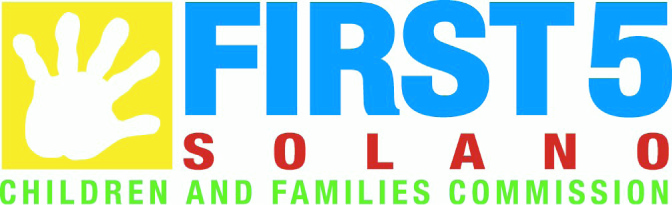 First 5 Solano2016 Pre-K AcademyParent Sign In SheetName of School/Site:________________________________  Date: _______________NamePhone Number/e-mail address